Publicado en Bilbao el 14/05/2018 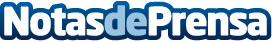 Icolandia consolida su línea de juegos con su yincana con marcadorLa posibilidad de competir multiplica la dimensión del juego y permite crear interesantes iniciativas de fidelización como torneos

Datos de contacto:Spb_Servicios periodísticosNota de prensa publicada en: https://www.notasdeprensa.es/icolandia-consolida-su-linea-de-juegos-con-su Categorias: Juegos País Vasco Infantil Consumo Ocio para niños Premios Innovación Tecnológica http://www.notasdeprensa.es